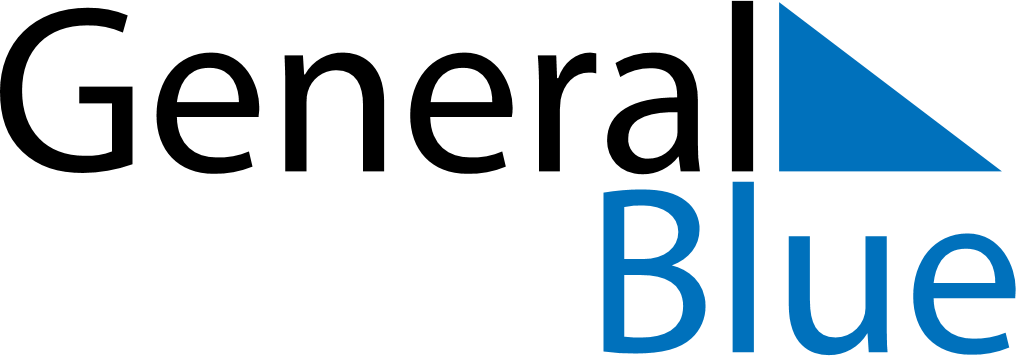 July 2022July 2022July 2022SpainSpainSundayMondayTuesdayWednesdayThursdayFridaySaturday123456789101112131415161718192021222324252627282930Santiago Apostol31